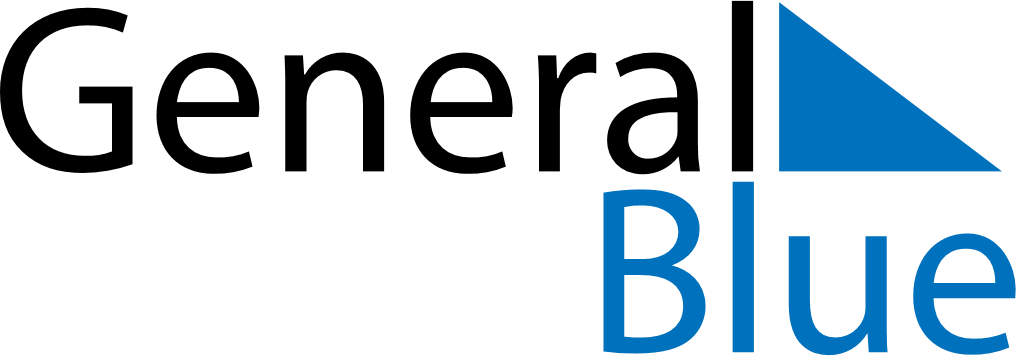 August 2021August 2021August 2021ColombiaColombiaMONTUEWEDTHUFRISATSUN12345678Battle of Boyacá910111213141516171819202122Assumption232425262728293031